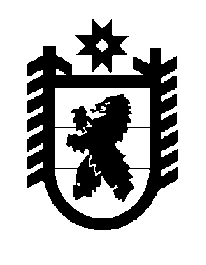 Российская Федерация Республика Карелия    ПРАВИТЕЛЬСТВО РЕСПУБЛИКИ КАРЕЛИЯРАСПОРЯЖЕНИЕот  28 августа 2017 года № 487р-Пг. Петрозаводск 1. Одобрить и подписать Соглашение о сотрудничестве между Федеральным агентством научных организаций и Правительством Республики Карелия. 2. Признать утратившим силу распоряжение Правительства Республики Карелия от 7 июня 2017 года № 310р-П. Временно исполняющий обязанности
 Главы Республики Карелия                                                   А.О. Парфенчиков